INFORMATORO XXVII INSPEKTORIALNYCH IGRZYSKACH MŁODZIEŻY SALEZJAŃSKIEJ W ŻYRARDOWIE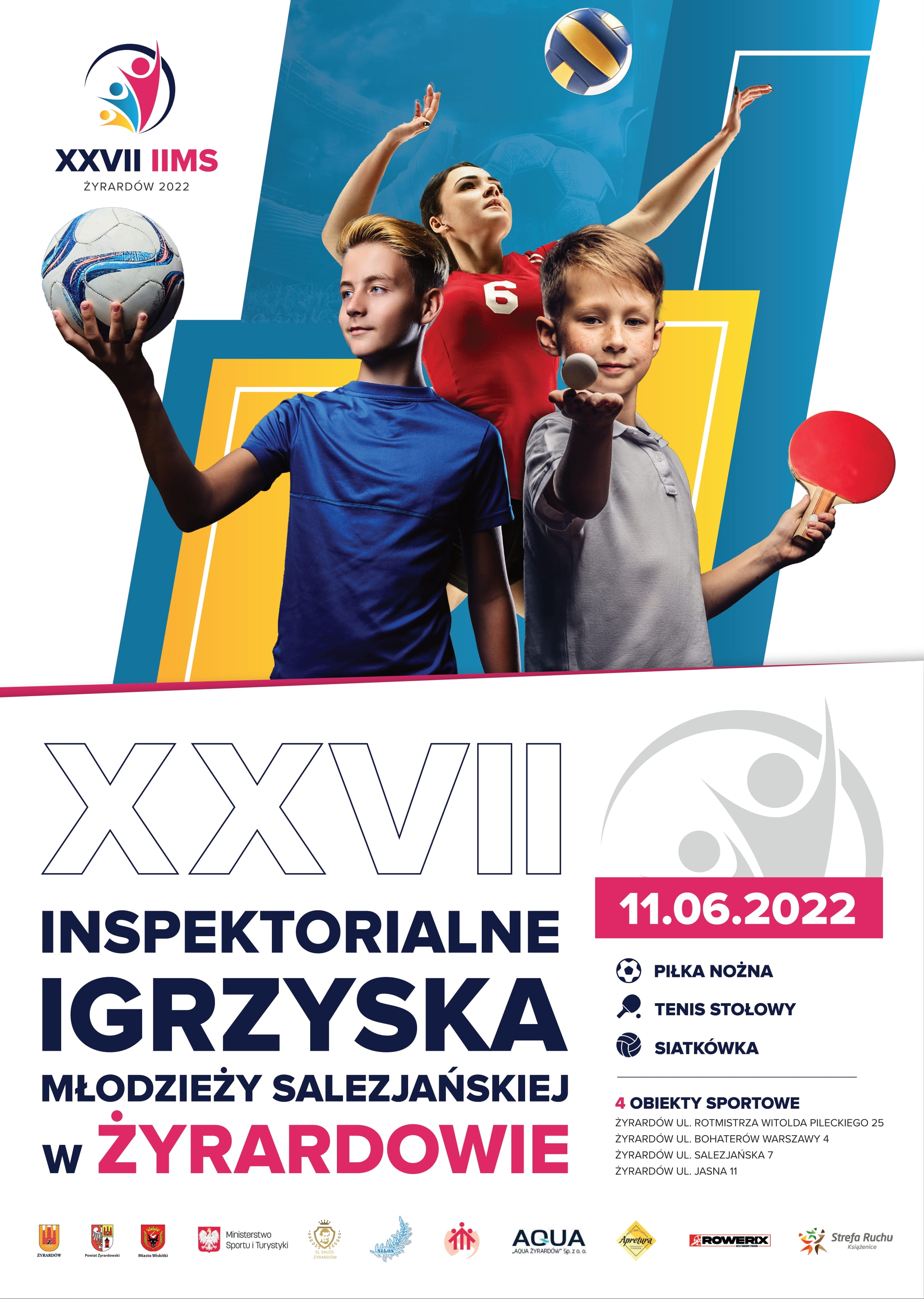 PATRONATYHonorowy Patronat Starosty Powiatu Żyrardowskiego Krzysztofa Dziwisza Prezydenta Miasta Żyrardowa Lucjana Krzysztofa Chrzanowskiego  Burmistrza Gminy Wiskitki Rafała Mitury Tadeusz Jarecki SDB Inspektor Salezjanów w WarszawieKoordynatorzy XXVII  Inspektorialnych Igrzysk Młodzieży Salezjańskiej w Żyrardowie:	Prezes – Michał Ciecharowski  tel: 600 725 594	Wiceprezes - Ks. Łukasz Owsianko sdb – tel. 532-089-306	Członek zarządu - Marcin Jałmużna - 505-838-596Biuro Igrzysk:	Ewa Karwat  tel. 532 153 757Zakwaterowanie:	Aparthotel - Ewa Karwat  tel. 532 153 757	Hotel M4 – Ewa Karwat  tel. 532 153 757	Hotel Cyprus – Ewa Karwat  tel. 532 153 757Rozgrywki sportowe:	Piłka nożna - Kamil Przybyłowski – 694 169 404	Piłka siatkowa - Cezary Malinowski 500-066-491	Tenis stołowy - Albert Świrta – 609 951 661Koordynator obsługi sędziowskiej:	Kamil Przybyłowski – 694 169 404	Cezary Malinowski – 500 066 491	Albert Świrta – 609 951 661Koordynatorzy Obiektów sportowych:	Hala AQUA Żyrardów – Kamil Przybyłowski – 694 169 404	Hala Sportowa w Wiskitkach – Albert Świrta – 609 951 661	Hala Sportowa „Elektryk” Żyrardów – Cezary Malinowski – 500 066 491Wyżywienie: 	Restauracja Apretura, 	Stołówka szkolna SP nr.3 	GK Catering Grażyna KamińskaPROGRAM IGRZYSK 	SOBOTA 11.06.2022Obiekty sportowe	Hala Sportowa, ul. Kościuszki 25 (Wiskitki)	Hala Elektryk, ul. Bohaterów Warszawy 4, (Żyrardów)
	Hala AQUA, ul Rotmistrza Witolda Pileckiego 25/27 (Żyrardów)	Orlik, ul Jasna 11 (Żyrardów)ZAKWATEROWANIEMiejsce zakwaterowania w Żyrardowie:	Hotel M4 – ul. 1-go Maja 37A, Żyrardów	Hotel ApartHotel Stara Przędzalnia  - ul. 1-go Maja 41D, Żyrardów  Miejsce zakwaterowania w Książenicach: 	Hotel Cyprus, ul. Mazowiecka 121a  ( Książenice)  WYŻYWIENIEObiadokolacja w piątek (10.06) dla drużyn z noclegiem w ŻyrardowieKolacja 19:00 (Restauracja Apretura, ul. 1-go Maja 45, Żyrardów)Obiadokolacja w piątek (10.06) dla drużyn z noclegiem w KsiążenicachKolacja 19:00 (Hotel Cyprus, ul. Mazowiecka 121a , Książenice)Śniadania w hotelach dla drużyn z noclegiemObiady na obiektach sportowych w formie cateringu. PARTNERZY IIMS Żyrardów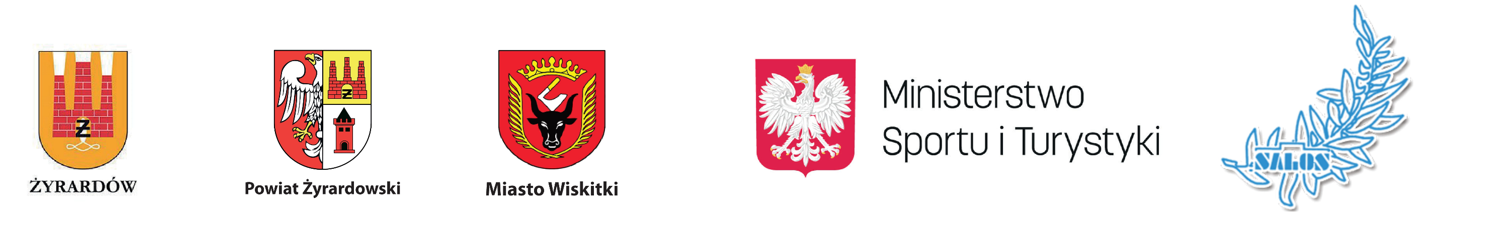 GODZINYPUNKT PROGRAMU8:30MSZA ŚWIĘTA W KOŚCIELE ŚW. CYRYLA I METODEGO PRZY UL. SALEZJAŃSKIEJ 79:30CEREMONIA OTWARCIA XXVII IIMS (UL. SALEZJAŃSKA 7)10:30ROZPOCZĘCIE ROZGRYWEK SPORTOWYCH NA OBIEKTACH   PIŁKA NOŻNA – AQUA ŻYRARDÓW, ORLIK   PIŁKA SIATKOWA – ELEKTRYK ŻYRARDÓW   TENIS STOŁOWY – HALA WISKITKI13:00-15:00PRZERWY OBIADOWE (OBIADY NA OBIEKTACH)18:00CEREMONIA ZAKOŃCZENIE IGRZYSK (UL. SALEZJAŃSKA 7)